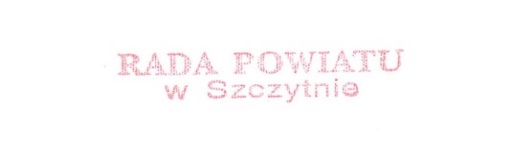 Protokółz XXXIII Sesji Rady Powiatu w Szczytnie z dnia 24 lutego 2022 r.Sesja odbyła się w Sali Konferencyjnej Ratusza Miejskiego w Szczytnie.Rozpoczęcie godz. 1000Zakończenie godz. 1100Radnych obecnych na sesji: 17Radni nieobecni: Marcin Nowociński, Marianna TańskaPodjęto uchwały od nr XXXIII/221/2022 do nr XXXIII/238/2022Posiedzenie XXXIII sesji Rady Powiatu w Szczytnie otworzył Przewodniczący Rady Powiatu Pan Jan Lisiewski 
i na podstawie listy obecności stwierdził prawomocność obrad, po czym przedstawił proponowany porządek posiedzenia:                            Otwarcie sesji.Sprawdzenie obecności i stwierdzenie prawomocności obrad.Przedstawienie porządku obrad.Zatwierdzenie porządku obrad.Przyjęcie protokołu z poprzedniej sesji.Interpelacje i wnioski radnych.Informacja o pracy Zarządu Powiatu między sesjami.Stanowisko Rady Powiatu w Szczytnie w sprawie solidarności z Narodem Ukraińskim. Podjęcie uchwały w sprawie zmiany WPF Powiatu Szczycieńskiego na lata 2022-2034.Podjęcie uchwały w sprawie zmian w budżecie powiatu na rok 2022.Podjęcie uchwały w sprawie udzielenia pomocy finansowej Samorządowi Województwa Warmińsko – Mazurskiego na dofinansowanie zadań związanych z funkcjonowaniem Biura Regionalnego Województwa Warmińsko – Mazurskiego w Brukseli w 2022 roku.Podjęcie uchwały w sprawie uchwalenia „Programu Ochrony Środowiska dla Powiatu Szczycieńskiego do roku 2030”.Podjęcie uchwały w sprawie powierzenia Powiatowi Kętrzyńskiemu realizacji zadania publicznego z obszaru pomocy społecznej w zakresie prowadzenia domu dla matek z małoletnimi dziećmi i kobiet w ciąży.Podjęcie uchwały w sprawie w  sprawie  przyjęcia  sprawozdania  z  działalności  Powiatowej   Komisji  Bezpieczeństwa i Porządku Publicznego w Szczytnie za 2021r.Podjęcie uchwały w sprawie przyjęcia przez Powiat Szczycieński zadania publicznego z zakresu administracji rządowej.Podjęcie uchwały w sprawie udzielenia pomocy finansowej Gminie Dźwierzuty z przeznaczeniem na zakup sprzętu dla jednostek OSP mających siedzibę na terenie gminy.Podjęcie uchwały w sprawie udzielenia pomocy finansowej Gminie Jedwabno z przeznaczeniem na zakup sprzętu dla jednostki OSP mającej siedzibę na terenie gminy.Podjęcie uchwały w sprawie udzielenia pomocy finansowej Gminie Pasym z przeznaczeniem na zakup sprzętu dla jednostki OSP mającej siedzibę na terenie gminy.Podjęcie uchwały w sprawie udzielenia pomocy finansowej Gminie Wielbark z przeznaczeniem na zakup sprzętu dla jednostki OSP mającej siedzibę na terenie gminy.Podjęcie uchwały w sprawie udzielenia pomocy finansowej Gminie Rozogi z przeznaczeniem na zakup sprzętu dla jednostki OSP mającej siedzibę na terenie gminy.Podjęcie uchwały w sprawie udzielenia pomocy finansowej Gminie Szczytno z przeznaczeniem na zakup sprzętu dla jednostek OSP mających siedzibę na terenie gminy.Podjęcie uchwały w sprawie udzielenia pomocy finansowej Gminie Świętajno z przeznaczeniem na zakup sprzętu dla jednostek OSP mających siedzibę na terenie gminy.Podjęcie uchwały w sprawie określenia przystanków komunikacyjnych, których właścicielem jest Powiat Szczycieński, udostępnionych dla operatorów i przewoźników oraz warunków i zasad korzystania z tych obiektów.Podjęcie uchwały w sprawie zatwierdzenia planu kontroli Komisji Rewizyjnej na 2022 rok.Podjęcie uchwały w sprawie zatwierdzenia planów pracy Komisji na 2022 rok.Podjęcie uchwały w sprawie planu pracy Rady Powiatu w Szczytnie na 2022 rok.Sprawy różne.Odpowiedzi na interpelacje i wnioski radnych.Zamknięcie obrad.Uwag do przedstawionego porządku obrad nie wniesiono. W głosowaniu jawnym porządek obrad został przyjęty jednogłośnie. Pkt 5.Uwag do protokołów z XXXI i XXXII Sesji Rady Powiatu w Szczytnie nie zgłoszono. W głosowaniach jawnych protokoły przyjęto jednogłośnie.Pkt 6.Nie zgłoszono.Pkt 7.Starosta Szczycieński Pan Jarosław Matłach przedstawił informację o pracy Zarządu Powiatu                          między sesjami. Treść informacji w załączeniu protokołu.Pkt 8.	Przewodniczący Rady Powiatu Pan Jan Lisiewski powiedział, że od wczesnego świtu mamy sytuację, która zapisuje się tragicznymi zgłoskami w historii Europy, w historii świata. Na Ukrainie trwają regularne walki spowodowane zbrojnym najazdem ze strony Rosji. Przewodniczący Rady Powiatu Pan Jan Lisiewski odczytał stanowisko Rady Powiatu w sprawie solidarności z Narodem Ukraińskim. Stanowisko zostało przyjęte przez Radę Powiatu jednogłośnie. Treść stanowiska w załączeniu protokołu.Pkt 9.Wiceprzewodniczący Rady Powiatu Pan Aleksander Godlewski odczytał projekt uchwały w sprawie zmiany Wieloletniej Prognozy Finansowej na lata 2022-2034.Uwag do przedstawionego projektu nie wniesiono. W głosowaniu jawnym uchwałę przyjęto jednogłośnie. Uchwała w załączeniu protokołu.Pkt 10.Przewodniczący Rady Powiatu Pan Jan Lisiewski odczytał projekt uchwały w sprawie zmian w budżecie powiatu na rok 2022.Uwag do przedstawionego projektu nie wniesiono. W głosowaniu jawnym uchwałę przyjęto jednogłośnie. Uchwała w załączeniu protokołu.Pkt 11. Wiceprzewodniczący Rady Powiatu Pan Aleksander Godlewski odczytał projekt uchwały w sprawie udzielenia pomocy finansowej Samorządowi Województwa Warmińsko – Mazurskiego na dofinansowanie zadań związanych z funkcjonowaniem Biura Regionalnego Województwa Warmińsko – Mazurskiego w Brukseli w 2022 roku.Uwag do przedstawionego projektu nie wniesiono. W głosowaniu jawnym uchwałę przyjęto jednogłośnie. Uchwała w załączeniu protokołu.Pkt 12.Przewodniczący Rady Powiatu Pan Jan Lisiewski odczytał projekt uchwały w sprawie uchwalenia „Programu Ochrony Środowiska dla Powiatu Szczycieńskiego do roku 2030”.Uwag do przedstawionego projektu nie wniesiono. W głosowaniu jawnym uchwałę przyjęto jednogłośnie. Uchwała w załączeniu protokołu. Pkt 13.Wiceprzewodniczący Rady Powiatu Pan Aleksander Godlewski odczytał projekt uchwały w sprawie powierzenia Powiatowi Kętrzyńskiemu realizacji zadania publicznego z obszaru pomocy społecznej w zakresie prowadzenia domu dla matek z małoletnimi dziećmi i kobiet w ciąży.Uwag do przedstawionego projektu nie wniesiono. W głosowaniu jawnym uchwałę przyjęto jednogłośnie. Uchwała w załączeniu protokołu. Pkt 14. Przewodniczący Rady Powiatu Pan Jan Lisiewski odczytał projekt uchwały w sprawie w  sprawie  przyjęcia  sprawozdania  z  działalności  Powiatowej   Komisji  Bezpieczeństwa i Porządku Publicznego w Szczytnie za 2021r.Uwag do przedstawionego projektu nie wniesiono. W głosowaniu jawnym uchwałę przyjęto jednogłośnie. Uchwała w załączeniu protokołu.Pkt 15. Wiceprzewodniczący Rady Powiatu Pan Aleksander Godlewski odczytał projekt uchwały w sprawie przyjęcia przez Powiat Szczycieński zadania publicznego z zakresu administracji rządowej.Uwag do przedstawionego projektu nie wniesiono. W głosowaniu jawnym uchwałę przyjęto jednogłośnie. Uchwała w załączeniu protokołu.Pkt 16. 	Wiceprzewodniczący Rady Powiatu Pan Aleksander Godlewski odczytał projekt uchwały w sprawie udzielenia pomocy finansowej Gminie Dźwierzuty z przeznaczeniem na zakup sprzętu dla jednostek OSP mających siedzibę na terenie gminy.Uwag do przedstawionego projektu nie wniesiono. W głosowaniu jawnym uchwałę przyjęto jednogłośnie. Uchwała w załączeniu protokołu.Pkt 17. 	Przewodniczący Rady Powiatu Pan Jan Lisiewski odczytał projekt uchwały w sprawie udzielenia pomocy finansowej Gminie Jedwabno z przeznaczeniem na zakup sprzętu dla jednostki OSP mającej siedzibę na terenie gminy.Uwag do przedstawionego projektu nie wniesiono. W głosowaniu jawnym uchwałę przyjęto jednogłośnie. Uchwała w załączeniu protokołu.Pkt 18.	Wiceprzewodniczący Rady Powiatu Pan Aleksander Godlewski odczytał projekt uchwały w sprawie udzielenia pomocy finansowej Gminie Pasym z przeznaczeniem na zakup sprzętu dla jednostki OSP mającej siedzibę na terenie gminy.Uwag do przedstawionego projektu nie wniesiono. W głosowaniu jawnym uchwałę przyjęto jednogłośnie. Uchwała w załączeniu protokołu.Pkt 19.	Przewodniczący Rady Powiatu Pan Jan Lisiewski odczytał projekt uchwały w sprawie udzielenia pomocy finansowej Gminie Wielbark z przeznaczeniem na zakup sprzętu dla jednostki OSP mającej siedzibę na terenie gminy.Uwag do przedstawionego projektu nie wniesiono. W głosowaniu jawnym uchwałę przyjęto jednogłośnie. Uchwała w załączeniu protokołu.Pkt 20. Wiceprzewodniczący Rady Powiatu Pan Aleksander Godlewski odczytał projekt uchwały w sprawie udzielenia pomocy finansowej Gminie Rozogi z przeznaczeniem na zakup sprzętu dla jednostki OSP mającej siedzibę na terenie gminy.Uwag do przedstawionego projektu nie wniesiono. W głosowaniu jawnym uchwałę przyjęto jednogłośnie. Uchwała w załączeniu protokołu.Pkt 21.Przewodniczący Rady Powiatu Pan Jan Lisiewski odczytał projekt uchwały w sprawie udzielenia pomocy finansowej Gminie Szczytno z przeznaczeniem na zakup sprzętu dla jednostek OSP mających siedzibę na terenie gminy.Uwag do przedstawionego projektu nie wniesiono. W głosowaniu jawnym uchwałę przyjęto jednogłośnie. Uchwała w załączeniu protokołu.Pkt 22. Wiceprzewodniczący Rady Powiatu Pan Aleksander Godlewski odczytał projekt uchwały w sprawie udzielenia pomocy finansowej Gminie Świętajno z przeznaczeniem na zakup sprzętu dla jednostek OSP mających siedzibę na terenie gminy.Uwag do przedstawionego projektu nie wniesiono. W głosowaniu jawnym uchwałę przyjęto jednogłośnie. Uchwała w załączeniu protokołu.Pkt 23.Przewodniczący Rady Powiatu Pan Jan Lisiewski odczytał projekt uchwały w sprawie określenia przystanków komunikacyjnych, których właścicielem jest Powiat Szczycieński, udostępnionych dla operatorów i przewoźników oraz warunków i zasad korzystania z tych obiektów.Uwag do przedstawionego projektu nie wniesiono. W głosowaniu jawnym uchwałę przyjęto jednogłośnie. Uchwała w załączeniu protokołu.Pkt 24.	Wiceprzewodniczący Rady Powiatu Pan Aleksander Godlewski odczytał projekt uchwały w sprawie zatwierdzenia planu kontroli Komisji Rewizyjnej na 2022 rok.Uwag do przedstawionego projektu nie wniesiono. W głosowaniu jawnym uchwałę przyjęto jednogłośnie. Uchwała w załączeniu protokołu.Pkt 25. Przewodniczący Rady Powiatu Pan Jan Lisiewski odczytał projekt uchwały w sprawie zatwierdzenia planów pracy Komisji na 2022 rok.Uwag do przedstawionego projektu nie wniesiono. W głosowaniu jawnym uchwałę przyjęto jednogłośnie. Uchwała w załączeniu protokołu.Pkt 26. Wiceprzewodniczący Rady Powiatu Pan Aleksander Godlewski odczytał projekt uchwały w sprawie planu pracy Rady Powiatu w Szczytnie na 2022 rok.Uwag do przedstawionego projektu nie wniesiono. W głosowaniu jawnym uchwałę przyjęto jednogłośnie. Uchwała w załączeniu protokołu.Pkt 27.	Radny Pan Zygmunt Rząp poprosił, aby w następnych sesjach Rady Powiatu brała udział Dyrektor ZOZ w Szczytnie Pani Beata Kostrzewa.	Radna Pani Teresa Siemiątkowska podziękowała Panu Staroście Jarosławowi Matłachowi i Dyrektorowi Zarządu Dróg Powiatowych w Szczytnie Panu Rafałowi Wilczkowi za zlikwidowanie ogrodzeń w pasie drogi powiatowej w miejscowości Leśny Dwór. Sprawa była dla mieszkańców bardzo ważna i trudna.Pkt 28. 	Nie zgłoszono.Pkt 29.Przewodniczący Rady Powiatu Pan Jan Lisiewski podziękował obecnym za udział w posiedzeniu, po czym zamknął obrady XXXIII Sesji Rady Powiatu w Szczytnie.Na tym protokół zakończono.Protokółowała:Aneta Nowak	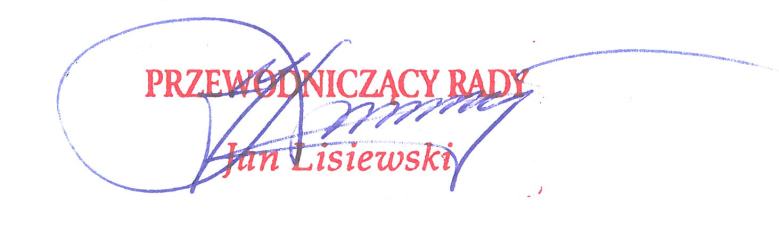 